
AMRAP      - TIME CAP 25 MINUTES

BUY IN 80 CALORIEEN BIKE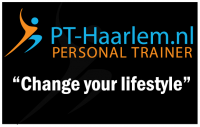 4x20 PUSH UPS20 BODY WHEIGHT SQUATS20 AUSTRAILIAN PULL UPS20 LUNGES BACKWARDS



-STUUR JE RESUTLAAT DOOR NAAR PT-HAARLEM@HOTMAIL.COM (MAAK EEN FOTO VAN JE SCORE EN GEWICHT). 
-BEKIJK EERST DE VIDEO VOORDAT JE BEGINT AAN DE FIT-GAME EN DOE TEN ALLE TIJDEN EEN WARMING-UP VOOR DAT JE BEGINT MET DE FIT-GAME.FIT-GAME1